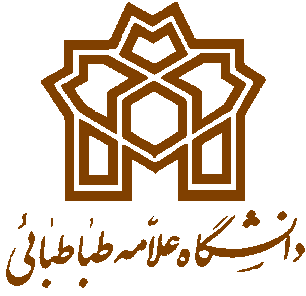 دانشکده الهیات و معارف اسلامیمنابع ارزیابی جامع نیمسال دوم سال تحصیلی 99-98 رشته علوم قرآن و حدیثدرس نقد و بررسی روش ها و مکاتب تفسیریدانشکده الهیات و معارف اسلامیمنابع ارزیابی جامع نیمسال دوم سال تحصیلی 99-98 رشته علوم قرآن و حدیثدرس نقد و بررسی روش ها و مکاتب تفسیریدانشکده الهیات و معارف اسلامیمنابع ارزیابی جامع نیمسال دوم سال تحصیلی 99-98 رشته علوم قرآن و حدیثدرس نقد و بررسی روش ها و مکاتب تفسیریدانشکده الهیات و معارف اسلامیمنابع ارزیابی جامع نیمسال دوم سال تحصیلی 99-98 رشته علوم قرآن و حدیثدرس نقد و بررسی روش ها و مکاتب تفسیریدانشکده الهیات و معارف اسلامیمنابع ارزیابی جامع نیمسال دوم سال تحصیلی 99-98 رشته علوم قرآن و حدیثدرس نقد و بررسی روش ها و مکاتب تفسیریدانشکده الهیات و معارف اسلامیمنابع ارزیابی جامع نیمسال دوم سال تحصیلی 99-98 رشته علوم قرآن و حدیثدرس نقد و بررسی روش ها و مکاتب تفسیریدانشکده الهیات و معارف اسلامیمنابع ارزیابی جامع نیمسال دوم سال تحصیلی 99-98 رشته علوم قرآن و حدیثدرس نقد و بررسی روش ها و مکاتب تفسیریمنابع اصلی (کتاب)منابع اصلی (کتاب)منابع اصلی (کتاب)منابع اصلی (کتاب)منابع اصلی (کتاب)منابع اصلی (کتاب)منابع اصلی (کتاب)ردیفنام و نام خانوادگی نویسنده (سال نشر/ سال نشر ترجمه)نام کامل کتابنام مترجمچاپمحل نشرنام ناشر1آیت ا... معرفت التفسیر و المفسرون جلد دومفصول 9/10/11/132جمعی از نویسندگانآسیب شناسی جریان های تفسیری جلد دومبخشهای 14/163جمعی از نویسندگانآسیب شناسی جریان های تفسیری جلد اولبخشهای 2/6/7منابع کمکی (کتاب)منابع کمکی (کتاب)منابع کمکی (کتاب)منابع کمکی (کتاب)منابع کمکی (کتاب)منابع کمکی (کتاب)منابع کمکی (کتاب)1مقالاتمقالاتمقالاتمقالاتمقالاتمقالاتمقالاتردیفعنوان مقالهنام نشریهشمارهدورهسالاسامی نویسندگاندانشکده الهیات و معارف اسلامیمنابع ارزیابی جامع نیمسال دوم سال تحصیلی 99-98 رشته علوم قرآن و حدیثدرس  فقه الحدیثدانشکده الهیات و معارف اسلامیمنابع ارزیابی جامع نیمسال دوم سال تحصیلی 99-98 رشته علوم قرآن و حدیثدرس  فقه الحدیثدانشکده الهیات و معارف اسلامیمنابع ارزیابی جامع نیمسال دوم سال تحصیلی 99-98 رشته علوم قرآن و حدیثدرس  فقه الحدیثدانشکده الهیات و معارف اسلامیمنابع ارزیابی جامع نیمسال دوم سال تحصیلی 99-98 رشته علوم قرآن و حدیثدرس  فقه الحدیثدانشکده الهیات و معارف اسلامیمنابع ارزیابی جامع نیمسال دوم سال تحصیلی 99-98 رشته علوم قرآن و حدیثدرس  فقه الحدیثدانشکده الهیات و معارف اسلامیمنابع ارزیابی جامع نیمسال دوم سال تحصیلی 99-98 رشته علوم قرآن و حدیثدرس  فقه الحدیثدانشکده الهیات و معارف اسلامیمنابع ارزیابی جامع نیمسال دوم سال تحصیلی 99-98 رشته علوم قرآن و حدیثدرس  فقه الحدیثمنابع اصلی (کتاب)منابع اصلی (کتاب)منابع اصلی (کتاب)منابع اصلی (کتاب)منابع اصلی (کتاب)منابع اصلی (کتاب)منابع اصلی (کتاب)ردیفنام و نام خانوادگی نویسنده (سال نشر/ سال نشر ترجمه)نام کامل کتابنام مترجمچاپمحل نشرنام ناشر1محمد رضا مظفراصول مظفر (مباحث مفاهیم، عام و خاص، مطلق و مقید)2سید محمد کاظم طباطبایی  منطق فهم حدیث( درسهای 8 و 9 و 15)3منابع کمکی (کتاب)منابع کمکی (کتاب)منابع کمکی (کتاب)منابع کمکی (کتاب)منابع کمکی (کتاب)منابع کمکی (کتاب)منابع کمکی (کتاب)1مقالاتمقالاتمقالاتمقالاتمقالاتمقالاتمقالاتردیفعنوان مقالهنام نشریهشمارهدورهسالاسامی نویسندگاندانشکده الهیات و معارف اسلامیمنابع ارزیابی جامع نیمسال دوم سال تحصیلی 99-98 رشته علوم قرآن و حدیثدرس  نقد و بررسی احادیث موضوعهدانشکده الهیات و معارف اسلامیمنابع ارزیابی جامع نیمسال دوم سال تحصیلی 99-98 رشته علوم قرآن و حدیثدرس  نقد و بررسی احادیث موضوعهدانشکده الهیات و معارف اسلامیمنابع ارزیابی جامع نیمسال دوم سال تحصیلی 99-98 رشته علوم قرآن و حدیثدرس  نقد و بررسی احادیث موضوعهدانشکده الهیات و معارف اسلامیمنابع ارزیابی جامع نیمسال دوم سال تحصیلی 99-98 رشته علوم قرآن و حدیثدرس  نقد و بررسی احادیث موضوعهدانشکده الهیات و معارف اسلامیمنابع ارزیابی جامع نیمسال دوم سال تحصیلی 99-98 رشته علوم قرآن و حدیثدرس  نقد و بررسی احادیث موضوعهدانشکده الهیات و معارف اسلامیمنابع ارزیابی جامع نیمسال دوم سال تحصیلی 99-98 رشته علوم قرآن و حدیثدرس  نقد و بررسی احادیث موضوعهدانشکده الهیات و معارف اسلامیمنابع ارزیابی جامع نیمسال دوم سال تحصیلی 99-98 رشته علوم قرآن و حدیثدرس  نقد و بررسی احادیث موضوعهمنابع اصلی (کتاب)منابع اصلی (کتاب)منابع اصلی (کتاب)منابع اصلی (کتاب)منابع اصلی (کتاب)منابع اصلی (کتاب)منابع اصلی (کتاب)ردیفنام و نام خانوادگی نویسنده (سال نشر/ سال نشر ترجمه)نام کامل کتابنام مترجمچاپمحل نشرنام ناشر1میردامادالرواشح السماویه بخش احادیث موضوعه ، 2مستخرج از الغدیرعلامه امینیالوضاعون و احادیثهم الموضوعه3منابع کمکی (کتاب)منابع کمکی (کتاب)منابع کمکی (کتاب)منابع کمکی (کتاب)منابع کمکی (کتاب)منابع کمکی (کتاب)منابع کمکی (کتاب)1مقالاتمقالاتمقالاتمقالاتمقالاتمقالاتمقالاتردیفعنوان مقالهنام نشریهشمارهدورهسالاسامی نویسندگاندانشکده الهیات و معارف اسلامیمنابع ارزیابی جامع نیمسال دوم سال تحصیلی 99-98 رشته علوم قرآن و حدیثدرس  تفسیر قرآن کریمدانشکده الهیات و معارف اسلامیمنابع ارزیابی جامع نیمسال دوم سال تحصیلی 99-98 رشته علوم قرآن و حدیثدرس  تفسیر قرآن کریمدانشکده الهیات و معارف اسلامیمنابع ارزیابی جامع نیمسال دوم سال تحصیلی 99-98 رشته علوم قرآن و حدیثدرس  تفسیر قرآن کریمدانشکده الهیات و معارف اسلامیمنابع ارزیابی جامع نیمسال دوم سال تحصیلی 99-98 رشته علوم قرآن و حدیثدرس  تفسیر قرآن کریمدانشکده الهیات و معارف اسلامیمنابع ارزیابی جامع نیمسال دوم سال تحصیلی 99-98 رشته علوم قرآن و حدیثدرس  تفسیر قرآن کریمدانشکده الهیات و معارف اسلامیمنابع ارزیابی جامع نیمسال دوم سال تحصیلی 99-98 رشته علوم قرآن و حدیثدرس  تفسیر قرآن کریمدانشکده الهیات و معارف اسلامیمنابع ارزیابی جامع نیمسال دوم سال تحصیلی 99-98 رشته علوم قرآن و حدیثدرس  تفسیر قرآن کریممنابع اصلی (کتاب)منابع اصلی (کتاب)منابع اصلی (کتاب)منابع اصلی (کتاب)منابع اصلی (کتاب)منابع اصلی (کتاب)منابع اصلی (کتاب)ردیفنام و نام خانوادگی نویسنده (سال نشر/ سال نشر ترجمه)نام کامل کتابنام مترجمچاپمحل نشرنام ناشر1آیت ا... جوادی آملیتفسیر موضوعی ( مبحث معاد)2علامه طباطبائی (تفسیر المیزان جزء آخر )3منابع کمکی (کتاب)منابع کمکی (کتاب)منابع کمکی (کتاب)منابع کمکی (کتاب)منابع کمکی (کتاب)منابع کمکی (کتاب)منابع کمکی (کتاب)1مقالاتمقالاتمقالاتمقالاتمقالاتمقالاتمقالاتردیفعنوان مقالهنام نشریهشمارهدورهسالاسامی نویسندگاندانشکده الهیات و معارف اسلامیمنابع ارزیابی جامع نیمسال دوم سال تحصیلی 99-98 رشته علوم قرآن و حدیثدرس بررسی تطبیقی موضوعات در قرآن و عهدیندانشکده الهیات و معارف اسلامیمنابع ارزیابی جامع نیمسال دوم سال تحصیلی 99-98 رشته علوم قرآن و حدیثدرس بررسی تطبیقی موضوعات در قرآن و عهدیندانشکده الهیات و معارف اسلامیمنابع ارزیابی جامع نیمسال دوم سال تحصیلی 99-98 رشته علوم قرآن و حدیثدرس بررسی تطبیقی موضوعات در قرآن و عهدیندانشکده الهیات و معارف اسلامیمنابع ارزیابی جامع نیمسال دوم سال تحصیلی 99-98 رشته علوم قرآن و حدیثدرس بررسی تطبیقی موضوعات در قرآن و عهدیندانشکده الهیات و معارف اسلامیمنابع ارزیابی جامع نیمسال دوم سال تحصیلی 99-98 رشته علوم قرآن و حدیثدرس بررسی تطبیقی موضوعات در قرآن و عهدیندانشکده الهیات و معارف اسلامیمنابع ارزیابی جامع نیمسال دوم سال تحصیلی 99-98 رشته علوم قرآن و حدیثدرس بررسی تطبیقی موضوعات در قرآن و عهدیندانشکده الهیات و معارف اسلامیمنابع ارزیابی جامع نیمسال دوم سال تحصیلی 99-98 رشته علوم قرآن و حدیثدرس بررسی تطبیقی موضوعات در قرآن و عهدینمنابع اصلی (کتاب)منابع اصلی (کتاب)منابع اصلی (کتاب)منابع اصلی (کتاب)منابع اصلی (کتاب)منابع اصلی (کتاب)منابع اصلی (کتاب)ردیفنام و نام خانوادگی نویسنده (سال نشر/ سال نشر ترجمه)نام کامل کتابنام مترجمچاپمحل نشرنام ناشر1دکتر محمد حسین بیاتمقایسه تحلیلی بین قرآن و کتب آسمانیگذشته (اوستا و عهدین)2دکتر عباس اشرفیمقایسه قصص درقرآن و عهدین بجز بخش دوم3آیت ا.. محمد جواد بلاغیالهدی الی دین  المصطفیمنابع کمکی (کتاب)منابع کمکی (کتاب)منابع کمکی (کتاب)منابع کمکی (کتاب)منابع کمکی (کتاب)منابع کمکی (کتاب)منابع کمکی (کتاب)1مقالاتمقالاتمقالاتمقالاتمقالاتمقالاتمقالاتردیفعنوان مقالهنام نشریهشمارهدورهسالاسامی نویسندگان